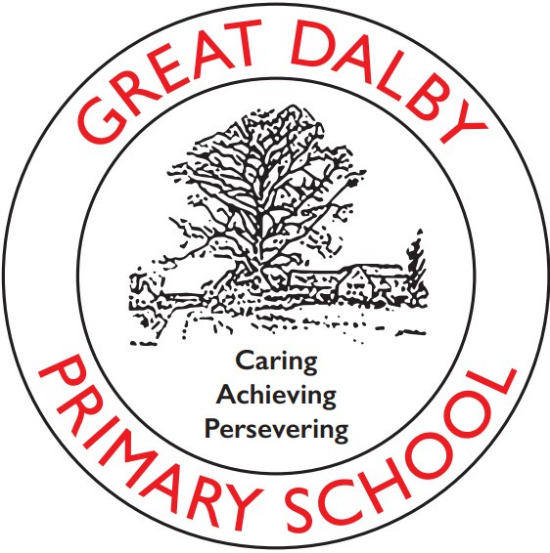 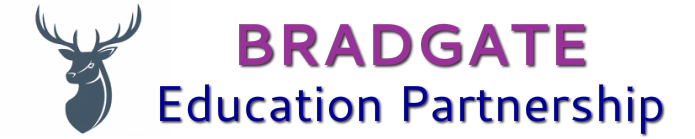 Great Dalby Primary SchoolPE and Sports Funding – Impact Review 2022-23Vision: ALL pupils leaving Great Dalby Primary School physically literate and with the knowledge, skills and motivation necessary to equip them for a healthy, active lifestyle and lifelong participation in physical activity and sport.Objective: To achieve self-sustaining improvement in the quality of PE and sport in primary schools against 5 key indicators:the engagement of all pupils in regular physical activity – kick-starting healthy active lifestylesthe profile of PE and sport being raised across the school as a tool for whole school improvementincreased confidence, knowledge and skills of all staff in teaching PE and sportbroader experience of a range of sports and activities offered to all pupilsincreased participation in competitive sportSwimming and Water Safety Self Rescue FocusIn previous years, have you completed a self-review of PE, physical activity and school sport?YesHave you completed a PE, physical activity and sport action plan/ plan for the Primary PE and Sport Premium spend?YesIs PE, physical activity and sport, reflective of your school development plan? NoAre your PE and sport premium spend and priorities included on your school website? YesAcademic Year:
2022/23Academic Year:
2022/23Academic Year:
2022/23Academic Year:
2022/23Academic Year:
2022/23Academic Year:
2022/23Academic Year:
2022/23Total fund allocated:
£ 17,119Total Spent: £15,222Total fund allocated:
£ 17,119Total Spent: £15,222Total fund allocated:
£ 17,119Total Spent: £15,222AABCDEFFGHPE and Sport Premium Key Outcome IndicatorPE and Sport Premium Key Outcome IndicatorSchool Focus/ planned Impact on pupilsActions to AchievePlanned FundingActual FundingEvidenceEvidenceActual Impact (following Review) on pupilsSustainability/ Next StepsObjective 1: Employ a qualified sports coach1-5Objective 1: Employ a qualified sports coach1-5See Sports Premium Funding 2022-23Fully qualified sports coach to provide teaching and CPD for all teachers.Children’s progressive skills and knowledge of sports has developed.Children active at play-times.Children participating in a wide range of physical activity.£8,456£9,102.Sports coach attended many competitions attended by children.100% children taking part.All teachers receiving CPD100% children taking part.All teachers receiving CPDChildren more positive about PE lessons.All children participating in PE.Children participating in a wide range of sporting activities.Teachers up-skilled in teaching PE which has positive impact on children’s experience of PE and also their progression of skills.Children active for life.Inclusion.CPD for teachers for future.Objective 2 – To enter a variety of sports festivals and competitionsObjective 2 – To enter a variety of sports festivals and competitionsSee Sports Premium Funding 2022-23Enter a range of competitions and festivals provided by Melton and Belvoir School Games.£300£65School attended 14 competitions against other schools, across years 2-6. School attended 14 competitions against other schools, across years 2-6. Increased participation in competitive sport.Broader experience of a range of activities offered to pupils.Children continuing with sports they have been given the opportunity to try in school, out of school.Objective 3: To provide transport to and from Sporting events and physical activities and opportunities to compete1, 2, 4 & 5Contribution to transport to Rutland Water for Class 4 visit to include outdoor activities.See Sports Premium Funding 2022/23See Sports Premium Funding 2022/23Transport to and from Sporting events and Physical activities.£600£2450£100Children attended 14 external competitive sports events.Children attended 14 external competitive sports events.Increased participation in competitive events.Active children.Outdoor and adventurous activities.Children physically active. Children continue to participate in new sports.Physically active children.Objective 4: To provide Bike-ability training for Year 5 children1&4See Sports Premium Funding 2022/23See Sports Premium Funding 2022/23To hire a trained cycling proficiency coach to teach Year 5 children.Also paid for next year’s Year 5 children to participate in this training.£1000Additional cost£1000£1000All Year 5 children participated in cycling proficiency.All Year 5 children participated in cycling proficiency.The engagement of all pupils in regular physical activity – kick-starting healthy active lifestyles.Broader experience of a range of sports and activities offered to pupils.Safety of children. Those children deemed unsafe to continue onto the road were identified and parents were informed of this.Those children deemed unsafe to continue onto the road were identified and parents were informed of this.Objective 5: To keep a good stock of PE equipment and active lunchtime equipmentSee Sports Premium Funding 2022/23See Sports Premium Funding 2022/23To monitor and maintain a good stock of PE equipmentTo maintain a good stock of Playtime equipment and ensure playtime equipment is safe, to promote £600£300£629.64Wide range of activities able to be taught through having correct equipment.All children able to participate in lessons due to having enough equipment.Wide range of activities able to be taught through having correct equipment.All children able to participate in lessons due to having enough equipment.Active children.Positive PE lessons.The profile of PE and sport is raised across the school as a tool for whole school improvement.Increased confidence, knowledge and skills of all staff in teaching PE and sportGood stock of PE equipment for future.Active children at lunchtimes.Objective 6 – To subsidise Year 4 residential to PGL with outward-bounds elements 1&4See Sports Premium Funding 2022-23See Sports Premium Funding 2022-23To contribute towards the Year 4 residential to PGL which includes outward-bounds, physical elements.£20 per child – approx. £1200 if all children attend.£0 Parents funded this residential.All but 2 children from Year 4, 5 & 6 attended residential visit.All but 2 children from Year 4, 5 & 6 attended residential visit.Broad variety of activities experienced by all children.Increased confidence.Active children.Team building.Objective 7 – To contribute towards the up-keep of the Forest School area on site.See sports premium funding 2022-23See sports premium funding 2022-23To contribute towards the up-keep of the Forest School area on the school site.Employ a gardener/grounds maintenance contractor to ensure the area is safe to use, free of nettles and brambles and a useable space.£1500£0 – this was done voluntarily this year by Brooksby Melton College.Forest school accessed weekly by EYFS and at points throughout the year by other year groups.Forest school accessed weekly by EYFS and at points throughout the year by other year groups.Broad range of outdoor active experiences experienced by children.Forest school maintained for future years.Objective 8 – To pay to transport children in Years 1 & 5 to swimming lessons.1, 4 , 5See sports premium funding 2022/23See sports premium funding 2022/23To transport children to and from swimming lessons.£2160£566Children have access to water-safety skills and improved water confidence.Children have access to water-safety skills and improved water confidence.Increased competency and proficiency of children in Years 1&5 from being able to attend weekly swimming lessons for a whole year.Water-safety for life.Active children.Meeting national curriculum requirements for swimming and water safetyPlease complete all of the below*:What percentage of your current Year 6 cohort swim competently, confidently and proficiently over a distance of at least 25 metres?100%What percentage of your current Year 6 cohort use a range of strokes effectively [for example, front crawl, backstroke and breaststroke]?80%What percentage of your current Year 6 cohort perform safe self-rescue in different water-based situations?50%Schools can choose to use the Primary PE and Sport Premium to provide additional provision for swimming but this must be for activity over and above the national curriculum requirements. Have you used it in this way?Not this year.